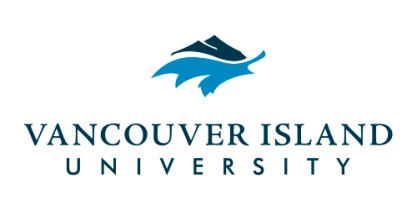 First NameInitial(s)Initial(s)Last NameLast NameLast NameLast NameLast NameAddress Address Address Address Address Address CityCityCityProvinceProvinceProvincePostal CodeDay PhoneDay PhoneAlternate PhoneAlternate PhoneAlternate PhoneAlternate PhoneAlternate PhoneEmailEmailEmailEmailEmailEmailDate signed:Description of Records you are requesting.  Be as specific as possible as this will assist the request process.  Attach a separate sheet if the space below is not sufficient.Date signed:Description of Records you are requesting.  Be as specific as possible as this will assist the request process.  Attach a separate sheet if the space below is not sufficient.Date signed:Description of Records you are requesting.  Be as specific as possible as this will assist the request process.  Attach a separate sheet if the space below is not sufficient.Date signed:Description of Records you are requesting.  Be as specific as possible as this will assist the request process.  Attach a separate sheet if the space below is not sufficient.Date signed:Description of Records you are requesting.  Be as specific as possible as this will assist the request process.  Attach a separate sheet if the space below is not sufficient.Date signed:Description of Records you are requesting.  Be as specific as possible as this will assist the request process.  Attach a separate sheet if the space below is not sufficient.Date signed:Description of Records you are requesting.  Be as specific as possible as this will assist the request process.  Attach a separate sheet if the space below is not sufficient.Date signed:Description of Records you are requesting.  Be as specific as possible as this will assist the request process.  Attach a separate sheet if the space below is not sufficient.Date signed:Description of Records you are requesting.  Be as specific as possible as this will assist the request process.  Attach a separate sheet if the space below is not sufficient.Date signed:Description of Records you are requesting.  Be as specific as possible as this will assist the request process.  Attach a separate sheet if the space below is not sufficient.Date signed:Description of Records you are requesting.  Be as specific as possible as this will assist the request process.  Attach a separate sheet if the space below is not sufficient.Date signed:Description of Records you are requesting.  Be as specific as possible as this will assist the request process.  Attach a separate sheet if the space below is not sufficient.Date signed:Description of Records you are requesting.  Be as specific as possible as this will assist the request process.  Attach a separate sheet if the space below is not sufficient.Are you requesting access to another person’s personal information? Are you requesting access to another person’s personal information? Are you requesting access to another person’s personal information? Are you requesting access to another person’s personal information? Are you requesting access to another person’s personal information? Are you requesting access to another person’s personal information? Are you requesting access to another person’s personal information? Are you requesting access to another person’s personal information? Are you requesting access to another person’s personal information? Are you requesting access to another person’s personal information? Are you requesting access to another person’s personal information? If so, please attach as appropriate: If so, please attach as appropriate: If so, please attach as appropriate: If so, please attach as appropriate: (a) that person’s signed consent for disclosure, or(b) proof of authority to act on that person’s behalf(a) that person’s signed consent for disclosure, or(b) proof of authority to act on that person’s behalf(a) that person’s signed consent for disclosure, or(b) proof of authority to act on that person’s behalf(a) that person’s signed consent for disclosure, or(b) proof of authority to act on that person’s behalf(a) that person’s signed consent for disclosure, or(b) proof of authority to act on that person’s behalf(a) that person’s signed consent for disclosure, or(b) proof of authority to act on that person’s behalf(a) that person’s signed consent for disclosure, or(b) proof of authority to act on that person’s behalf(a) that person’s signed consent for disclosure, or(b) proof of authority to act on that person’s behalf(a) that person’s signed consent for disclosure, or(b) proof of authority to act on that person’s behalfSignatureSignatureSignatureSignatureSignatureYear   Month   Day Year   Month   Day Year   Month   Day Year   Month   Day Year   Month   Day Year   Month   Day Year   Month   Day Year   Month   Day Personal information contained in this form is collected under the Freedom of Information and Protection of Privacy Act and will be used only for the purpose of responding to your request.  Please note that fees may apply for requests, as per the Act.Personal information contained in this form is collected under the Freedom of Information and Protection of Privacy Act and will be used only for the purpose of responding to your request.  Please note that fees may apply for requests, as per the Act.Personal information contained in this form is collected under the Freedom of Information and Protection of Privacy Act and will be used only for the purpose of responding to your request.  Please note that fees may apply for requests, as per the Act.Personal information contained in this form is collected under the Freedom of Information and Protection of Privacy Act and will be used only for the purpose of responding to your request.  Please note that fees may apply for requests, as per the Act.Personal information contained in this form is collected under the Freedom of Information and Protection of Privacy Act and will be used only for the purpose of responding to your request.  Please note that fees may apply for requests, as per the Act.Personal information contained in this form is collected under the Freedom of Information and Protection of Privacy Act and will be used only for the purpose of responding to your request.  Please note that fees may apply for requests, as per the Act.Personal information contained in this form is collected under the Freedom of Information and Protection of Privacy Act and will be used only for the purpose of responding to your request.  Please note that fees may apply for requests, as per the Act.Personal information contained in this form is collected under the Freedom of Information and Protection of Privacy Act and will be used only for the purpose of responding to your request.  Please note that fees may apply for requests, as per the Act.Personal information contained in this form is collected under the Freedom of Information and Protection of Privacy Act and will be used only for the purpose of responding to your request.  Please note that fees may apply for requests, as per the Act.Personal information contained in this form is collected under the Freedom of Information and Protection of Privacy Act and will be used only for the purpose of responding to your request.  Please note that fees may apply for requests, as per the Act.Personal information contained in this form is collected under the Freedom of Information and Protection of Privacy Act and will be used only for the purpose of responding to your request.  Please note that fees may apply for requests, as per the Act.Personal information contained in this form is collected under the Freedom of Information and Protection of Privacy Act and will be used only for the purpose of responding to your request.  Please note that fees may apply for requests, as per the Act.Personal information contained in this form is collected under the Freedom of Information and Protection of Privacy Act and will be used only for the purpose of responding to your request.  Please note that fees may apply for requests, as per the Act.For Vancouver Island University Use OnlyFor Vancouver Island University Use OnlyFor Vancouver Island University Use OnlyFor Vancouver Island University Use OnlyFor Vancouver Island University Use OnlyFor Vancouver Island University Use OnlyFor Vancouver Island University Use OnlyFor Vancouver Island University Use OnlyFor Vancouver Island University Use OnlyFor Vancouver Island University Use OnlyFor Vancouver Island University Use OnlyFor Vancouver Island University Use OnlyFor Vancouver Island University Use OnlyRequest #Request #Request Category:Request Category:Request Category:Request Category:Request Category:Request Category:Request Category:Request Category:Date ReceivedDate ReceivedDate Received